RejtvényekÚTKERESŐSegíts a mezei pocoknak megtalálni a barátjához, a rózsabogárhoz vezető utat! Jelöld az útvonalat a kedvenc színeseddel!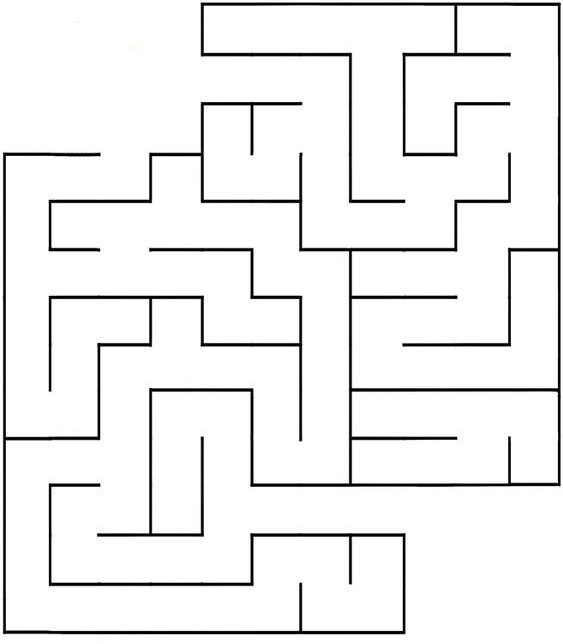 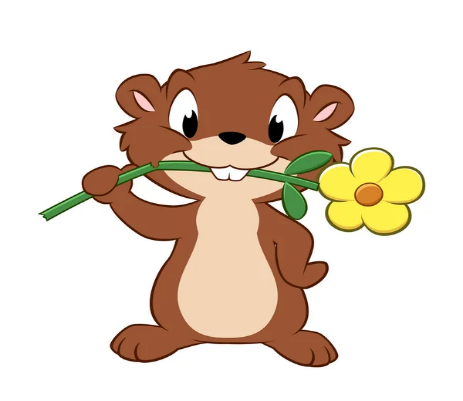 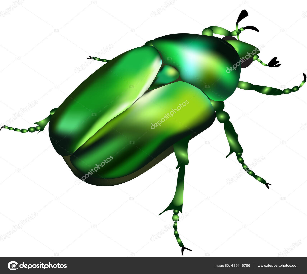 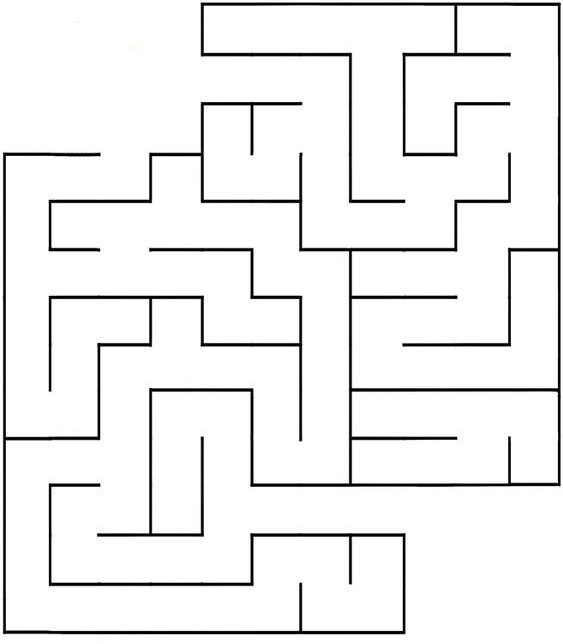 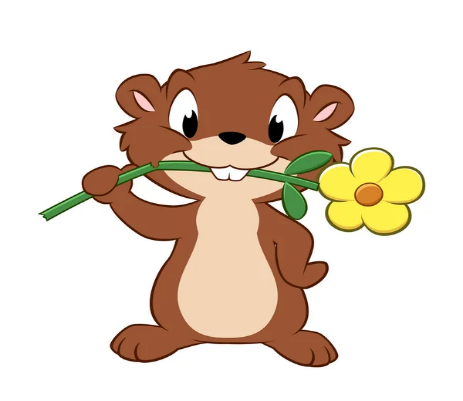 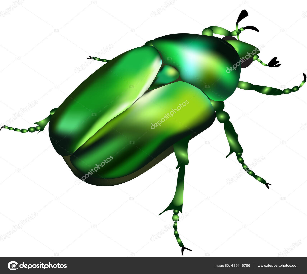 SUDOKU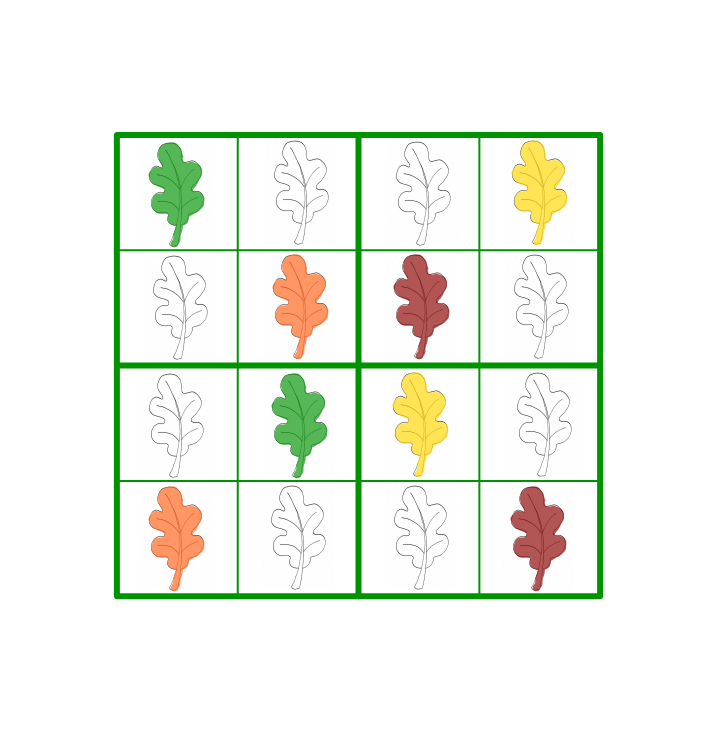 A játék szabályainak megfelelően színezd ki a faleveleket citromsárga, narancssárga, zöld vagy barna színnel!Szabály: Minden egyenes sorban (függőlegesen, vízszintesen, átlósan) csak egyszer szerepelhet egy szín, többször nem!Színezd ki ügyesen a fehér leveleket!SZÓRAKODÓHa a fa lombkoronáiban lévő betűket összerakod helyes sorrendben, akkor a mesében szereplő állatok nevét kapod megfejtésül.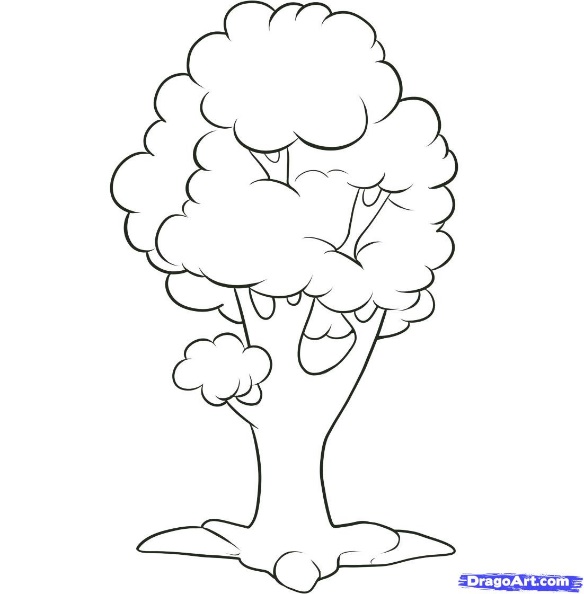 		M			M	K		    V		R			V	E		  E		  S		Ó		É			   LY		D	  V		    U			     B		   E			Ö………………………………	      ………………………………	   ………………………………	………………………………PÁRKERESŐKösd össze az állatok nevét a hozzájuk illő tulajdonsággal!				bagoly			félénk				őz				vén				pocok			fénylő				rózsabogár		kíváncsiMEGOLDÁSOKÚTKERESŐ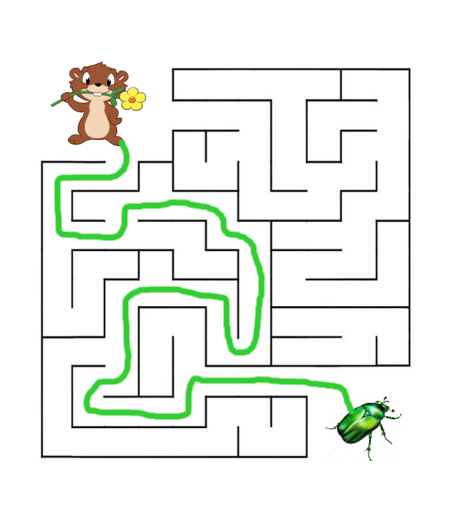 SUDOKU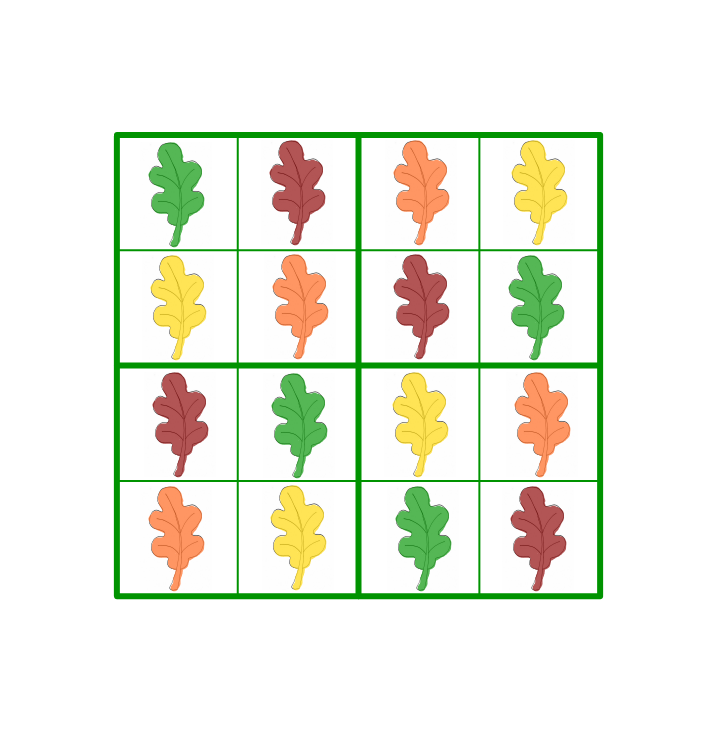 SzórakodóMEDVE, MÓKUS, VERÉB, ÖLYVvén bagoly, félénk őz, kíváncsi pocok, fénylő rózsabogár